Вариант 152. Рассчитать параметры химической обстановки через 2 час после аварии на технологическом трубопроводе с хлористым водородом, находившемся под давлением.Параметры аварийного оборудования: диаметр трубопровода – 0,4 м; длина трубопровода – 100 м. Разлив вещества – свободный на подстилающую поверхностьМетеоусловия аварии: температура 20°С; скорость ветра – 6 м/с; степень вертикальной устойчивости приземного слоя воздуха – изотермия.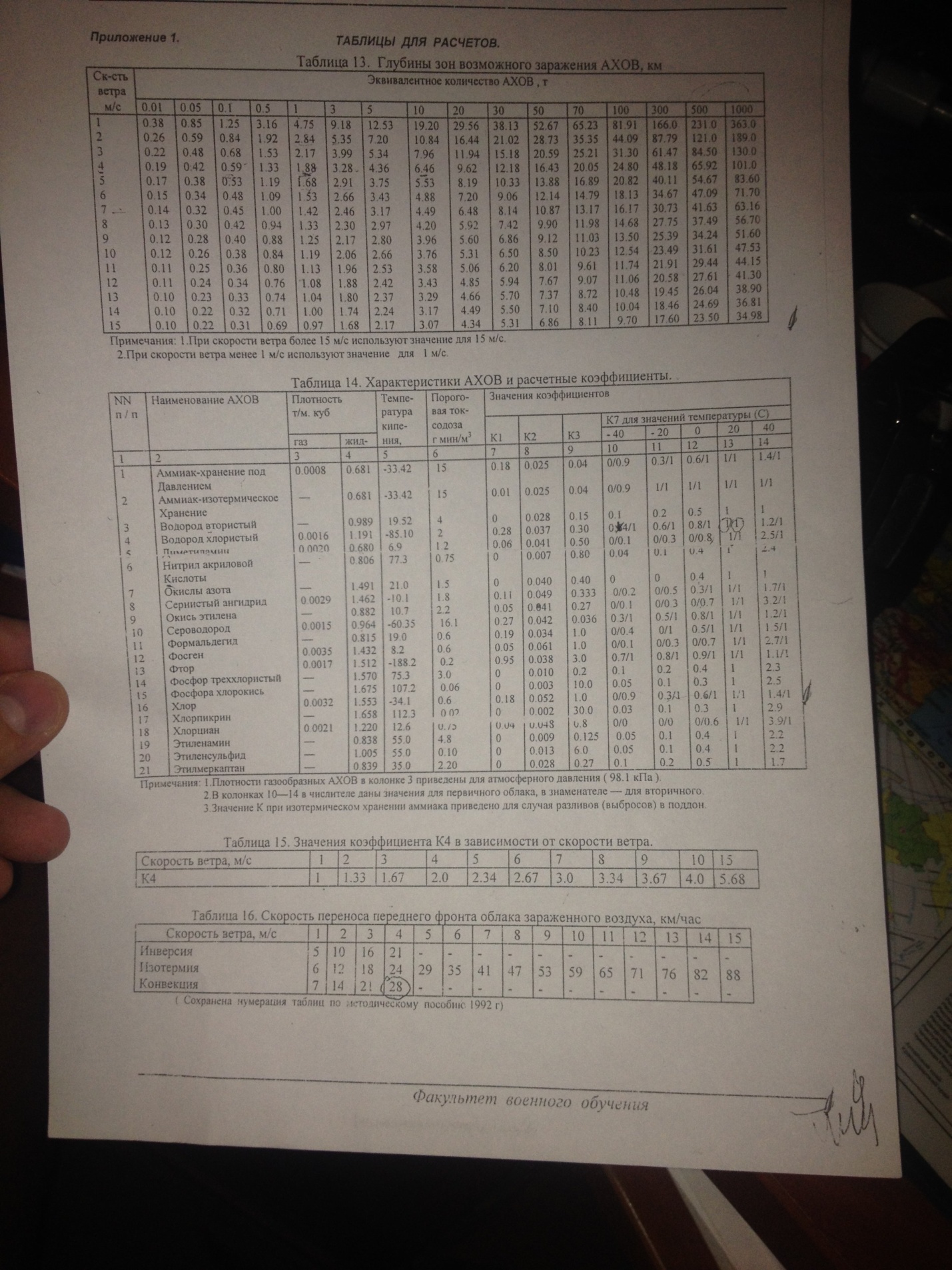 